ČESKOMORAVSKÁ MYSLIVECKÁ JEDNOTA, z.s.OMS Žďár nad Sázavousi Vás dovolují pozvat naCELOSTÁTNÍ PŘEBOR ČMMJvLovecké kulové střelbě (LKS)Datum konání: 	neděle 28. května 2023			Místo konání: 	střelnice Světnov u Žďáru nad Sázavou			Startovné:  		základní 	900 Kč (Junioři 450 Kč)zvýšené  	1500 Kč (Junioři 750 Kč) pro střelce přihlášené po 22. květnu 2023 a při platbě na místě cvičná položka (kontrola nastřelení zbraní) 27.5.2023: 	100 Kč						Kapacita střelnice: 	80 střelců 		            Organizační výbor:Předseda: 			Jan VelíkŘeditel: 			Ing. Antonín ČechJednatel: 			Stanislav CísařEkonom: 			Ing. Miloslava JakešováHlavní rozhodčí: 		Ing. Vlastimil ZrůstZástupce SK ČMMJ: 	Ing. Martin ŠlechtaSbor rozhodčích: 		SK OMS + ČALKSTechnická služba: 		Michal Ficek, Radomír SmutkaZdravotní služba: 		Poliklinika Žďár nad SázavouČasový rozpis soutěže: Trénink:   sobota 27. května 2023:		16.00 – 18.00 hod. -  kontrola nastřelení zbraní    			 Soutěž:      neděle 28. května 2023:	  8,00 hod. -  prezence + losování8.30 – 9.30 hod. - kontrola nastřelení zbraní těch, kteří se nezúčastnili nastřelení zbraní 27. 5. 2023 (max.5 min.)                                             			  9,45 hod. – nástup, zahájení přeboru                                             			  10,00 hod. – zahájení střelbyPřihlášení na závodNa závod je nutné se přihlásit ELEKTRONICKY na webech: OMS: https://zdar.cmmj.cz/, https://strelnice.net,                                   Případně na E-mailové adrese: omszr@unet.czuzávěrka přihlášek: 22. května 2023 24.00 hodinDo přihlašovacího E-mailu je nutné uvést: Příjmení a jméno, adresu, rok narození, číslo ZP, člen nebo nečlen ČMMJ, ráži zbraně, zda má zbraň kompenzátor či úsťovou brzdu, telefonické spojení, E-mailÚhrada startovného na účet číslo: 1622147319/0800 připsáno na účet nejpozději 23. 5. 2023Do zprávy pro příjemce je nutné uvést: LKS + příjmeníNepřihlášení střelci budou registrováni jako poslední a v případě naplnění kapacity střelnice nebudou do závodu připuštěni.Rozsah celostátního přeboru: 	30 výstřelůDle Střeleckého řádu ČMMJ disciplína - Lovecká kulová střelbaZákladní technická ustanovení:střílí se na pevné terče kulovou zbraní (použití samonabíjecích zbraní je zakázáno), nejnižší kalibr pro použití je .20 (5mm)střelec je povinen celý závod odstřílet jednou zbraní (kompletem)hmotnost kulovnice není omezenadvojnožky jsou zakázányúsťové brzdy a kompenzátory jsou povoleny (jejich použití je potřeba nahlásit při přihlášení do závodu)tlumiče jsou povolenyřemen upevněný jedním koncem na předpažbí (hlavni) a druhým na pažbě je povolenrukavice jsou povoleny (nesmí mít výztuhy zápěstí)smí se použít všechny druhy loveckého střeliva s výjimkou celopláště (FMJ)střílí na vzdálenost 100 až 300 metrů (vzdálenost bude známa)na odstřílení každé položky může být stanoven rozdílný časový limit. Časový limit zahrnuje obvykle i čas na zaujetí polohy na palebné čáře u všech položek je možné použít optiku bez omezení zvětšení použití vestavěných dálkoměrů v puškohledech je zakázáno a v případě porušení bude střelec diskvalifikován další ustanovení se řídí - Národními soutěžními pravidly disciplíny Lovecká kulová střelba (ČALKS)V případě rovnosti bodů pro určení pořadí na prvních třech místech ve všech kategoriích proběhne rozstřel na gong průměru 20 cm na vzdálenost 300 metrů vestoje z volné ruky (metoda náhlé smrti). Střelci, kteří zasáhnou, střílí na gong průměru 15 cm. Střelci, kteří minou postupují na vzdálenost 250 m. Vše se opakuje a postupuje se vždy o 50 m blíže, a to až do úplného rozhodnutí o pořadí.Organizátoři si vyhrazují právo případných změn.Způsob určení přeborníka: dle střeleckého řádu ČMMJCelostátní přebor je vypsán pro kategorie:	ženyjunioři – ve věku do 20 let včetně							muži (senioři) – ve věku do 55 let včetně							veteráni – ve věku do 65 včetně, super veteráni – ve věku od 66 a staršíProtesty:Protest musí být podán písemně nejdéle do 15 minut po vyhlášení výsledku hlavnímu rozhodčímu s vkladem 500,- Kč. Pokud je protest zamítnut, vklad propadá. Rozhoduje jury a její rozhodnutí je konečné.Podmínky účasti:Střílí se dle Střeleckého řádu ČMMJ, z.s. pro mysliveckou sportovní střelbu http://www.cmmj.cz/Strelectvi/Strelecky-rad-a-dalsi.aspxPři prezenci předloží každý střelec platný zbrojní průkaz, průkaz zbraně a členský průkaz ČMMJ, z. s. Nečlenové ČMMJ předloží dále doklad o platném pojištění Do pořadí CP mohou být započítáváni pouze členové ČMMJ, nečlenové se mohou zúčastnit mimo pořadí vyhodnocení CP a budou vyhodnoceni samostatně.Střelci v kategorii junior, kteří nejsou držiteli ZP, musí být pouze v doprovodu odpovědné osoby, dle zákona o zbraních a střelivu. Všichni střelci jsou povinni dbát bezpečnosti při manipulaci se zbraní a střelivem.Ochrana sluchu je při střelbě povinná.Je zakázáno používat celoplášťové střelivo (FMJ)Ocenění vítězů:Vyhodnocení přeborníka CP a vítězů v daných kategorií bude dle podmínek „Všeobecných ustanovení“ střeleckého řádu ČMMJ čl. 9.Prvních osm nejlepších střelců (členů ČMMJ) bez rozdílu kategorií obdrží brokové náboje od firmy Sellier & Bellot, a.s. Rozdělené budou dle absolutního pořadí.  Přeborník ČMMJ v LKS obdrží hlavní cenu pro vítěze – fotopast věnovanou Okresním mysliveckým spolkem Žďár nad Sázavou První tři střelci v každé kategorii obdrží poháry a ceny. Ceny na dalších místech budou předávány dle možností pořadatele a sponzorů.Při vyhodnocení výsledků bude vylosován jeden ze střelců (členů ČMMJ), který obdrží hlavní cenu: certifikát na loveckou kulovnici od firmy ČZUBOrganizační výbor si vyhrazuje právo případných změn a právo regulace počtů přihlášených střelců.O tom a o všem potřebném se dozvíte na webových stránkách.Ubytování:  Hotel U Hrocha, Škrdlovice 272, Tel. 602 664 401, 737 631 587, E-mail: restaurace@uhrocha.comPenzion Velké Dářko, Škrdlovice 116, Tel. 606 655 285, E-mail: penzion@velkedarko.czSponzory celostátního přeboru jsou: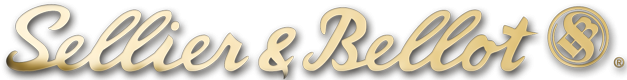 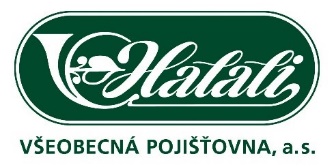 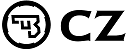 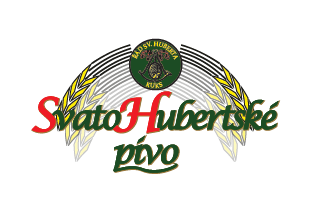 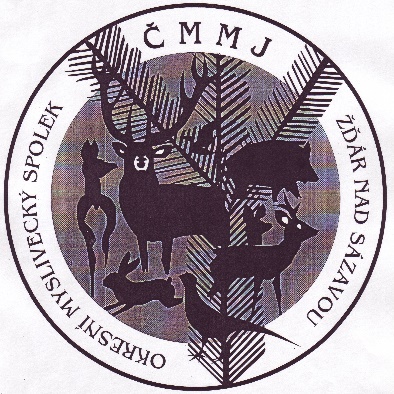 Spoluorganizátor přeboru: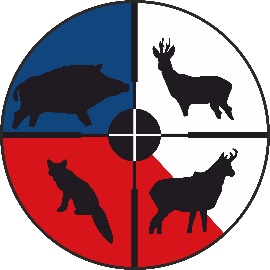 